Персональные данные выпускника: Ф.И.О.: Флягин Андрей СергеевичДата рождения:29.12.2000.                                                   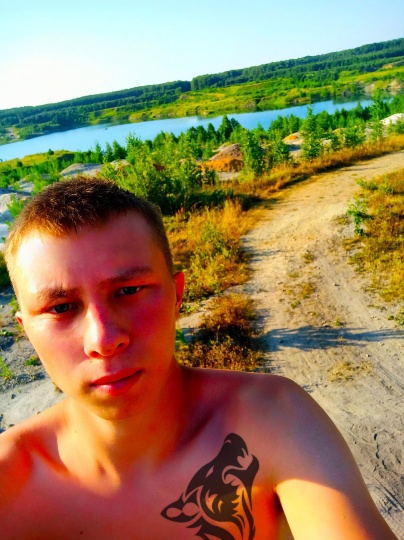 Свердловская область, г. БогдановичТелефон: 89220378424.Учебное заведение:ГАПОУ СО «Богдановичский политехникум»Специальность: "Монтаж, техническое обслуживание  и ремонт промышленного оборудования (по отраслям)"Квалификация: МеханикУчастие в олимпиадах и конкурсах:2018 г:1. Благодарственное письмо за участие в I Областной олимпиаде по дисциплине «Материаловедение»2. Участвовал в соревнованиях по волейболу и футболу.Тип деятельности, которым вы хотели бы заниматься:Хочу быть  Механиком.Хобби:увлечение автомобилями и мотто техникой. Жизненное кредо:Идти вперед, преодолевая новые трудности жизни.Дополнительные сведения:Стараюсь развивать себя во всех сферах жизни. Получая разнообразный опыт.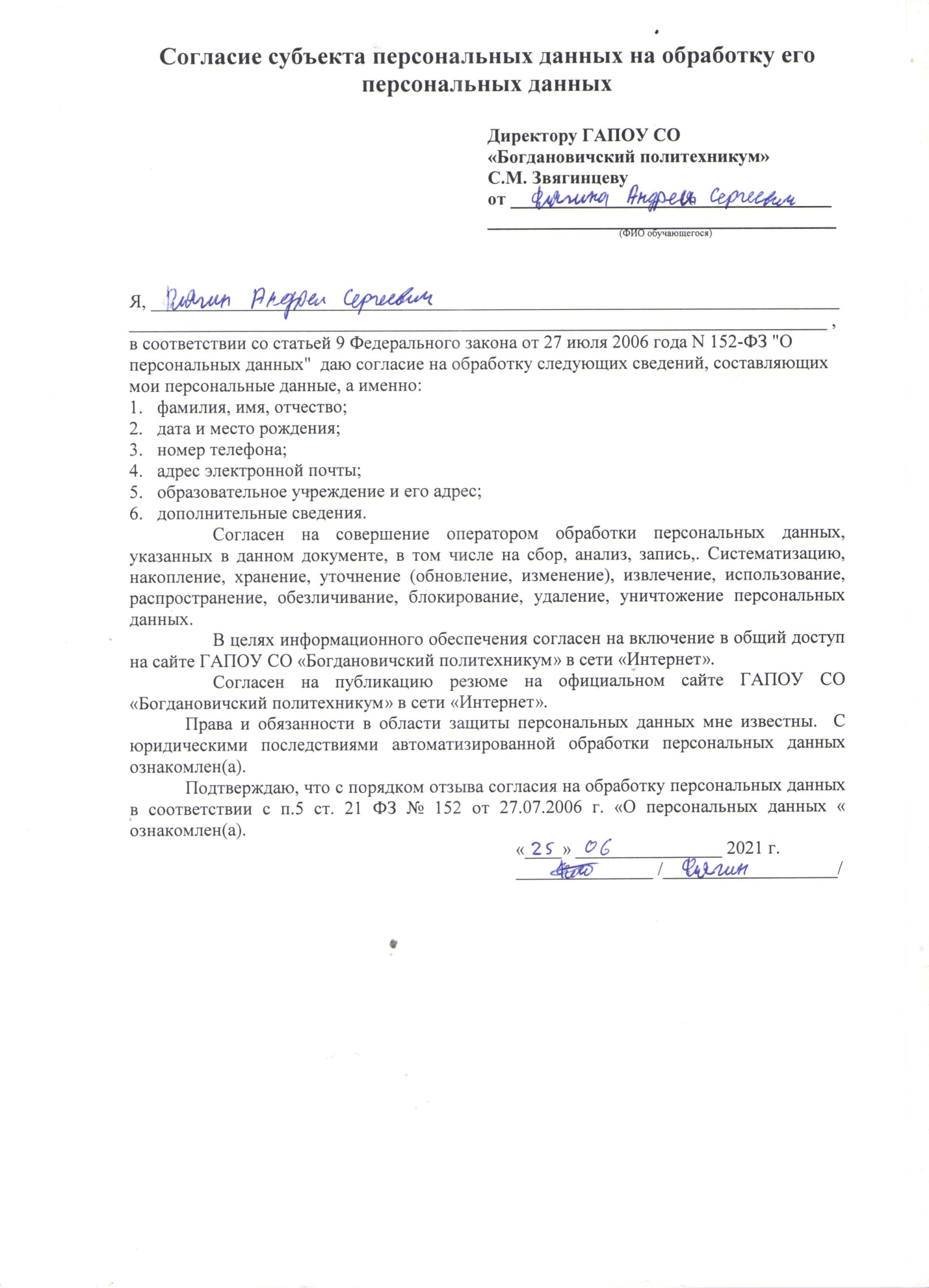 